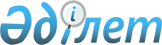 О внесении изменений в решение Меркенского районного маслихата "О районном бюджете на 2011-2013 годы" от 25 декабря 2010 года № 41-3
					
			Утративший силу
			
			
		
					Решение маслихата Меркенского района Жамбылской области от 9 ноября 2011 года № 47-4. Зарегистрировано Меркенским управлением юстиции 10 ноября 2011 года за № 6-6-97. Утратило силу в связи с истечением срока применения - (письмо Департамента юстиции Жамбылской области от 11 марта 2013 года № 2-2-17/388)      Сноска. Утратило силу в связи с истечением срока применения - (письмо Департамента юстиции Жамбылской области от 11.03.2013 № 2-2-17/388).

      Примечание РЦПИ:

      В тексте сохранена авторская орфография и пунктуация.

      В соответствии со статьей-109 Бюджетного кодекса Республики Казахстан от 4 декабря 2008 года, статьей-6 Закона Республики Казахстан от 23 января 2001 года «О местном государственном управлениии и самоуправлении в Республике Казахстан» и на основании решения Жамбылского областного маслихата № 40-2 от 28 октября 2011 года «О внесении изменений в решение Жамбылского областного маслихата «Об областном бюджете на 2011-2013 годы» от 13 декабря 2010 года № 30-3» районный маслихат РЕШИЛ:



      1. Внести в решение Меркенского районного маслихата «О районном бюджете на 2011-2013 годы» от 25 декабря 2010 года № 41-3 (зарегистрировано в Реестре государственной регистрации нормативных правовых актов № 6-6-89, опубликовано 28 января 2011 года в газете «Меркі тынысы» за № 10,11 29 января № 12,13 и 4 февраля № 14,15) следующие изменения и дополнения:



      в пункте 1:

      в подпункте 1):

      цифры «5570675» заменить на цифры «5190403»;

      цифры «890099» заменить на цифры «940479»;

      цифры «30555» заменить на цифры «39251»;

      цифры «10327» заменить на цифры «9177»;

      цифры «4639694» заменить на цифры «4201496»;

      в подпункте 2):

      цифры «5587264» заменить на цифры «5206992»;



      в пункте 4:

      цифры «4000» заменить на цифры «6000»;



      Приложение - 1 к указанному решению изложить в новой редакции, согласно приложению к настоящему решению.



      2. Настоящее решение вступает в силу со дня государственной регистрации в органах юстиции и вводится в действие с 1 января 2011 года.      Председатель сессии                        Секретарь районного

      районного маслихата                        маслихата

      Г. Михеев                                  Т. Олжабай

Приложение к решению № 47-4

маслихата Меркенского района

от 9 ноября 2011 годаПриложение № 1 к решению № 41-3

маслихата Меркенского района

от 25 декабря 2010 года  Районный бюджет на 2011 год
					© 2012. РГП на ПХВ «Институт законодательства и правовой информации Республики Казахстан» Министерства юстиции Республики Казахстан
				КатегорияКатегорияКатегорияКатегорияСумма, тыс. тенгеКлассКлассКлассСумма, тыс. тенгеПодклассПодклассСумма, тыс. тенгеНаименованиеСумма, тыс. тенге111231. Доходы51904031Налоговые поступления940479О1Подоходный налог на доходы1565332Индивидуальный подоходный налог156533О3Социальный налог1277141Социальный налог127714О4Налоги на собственность3970131Налоги на имущество3286683Земельный налог73504Налог на транспортные средства583655Единый земельный налог2630О5Внутренние налоги на товары, работы и услуги2505012Акцизы2360483Поступления за использование природных и других ресурсов56604Сборы за ведение предпринимательской и профессиональной деятельности81285Фиксированный налог665О8Обязательные платежи, взымаемые за совершение юридически значимых действий и (или) выдачу документов уполномоченным на то государственными органами или должностными лицами87181Государственная пошлина87182Неналоговые поступления39251О1Доходы от государственной собственности3771Поступления части чистого дохода государственных предприятий15Доходы от аренды имущества, находящегося в государственной собственности376О4Штрафы, пени, санкции, взыскания налагаемые государственными учреждениями, финансируемыми из государственного бюджета, а также содержащимися и финансируемыми из бюджета Национального Банка Республика Казахстан.256691Штрафы, пени, санкции, взыскания налагаемые государственными учреждениями, финансируемыми из государственного бюджета, а также содержащимися и финансируемыми из бюджета Национального Банка Республика Казахстан.25669О6Прочие неналоговые поступления132051Прочие неналоговые поступления132053Доходы от операций с капиталом9177О3Продажа земли и нематериальных активов91771Продажа земли81132Плата от продажи права аренды земельных участков10644Поступления трансфертов4201496О2Трансферты из вышестоящих органов государственного управления42014962Трансферты из областного бюджета4201496Функциональная группаФункциональная группаФункциональная группаФункциональная группаСумма, тыс. тенгеАдминистратор бюджетных программАдминистратор бюджетных программАдминистратор бюджетных программСумма, тыс. тенгеПрограммаПрограммаСумма, тыс. тенгеНаименованиеСумма, тыс. тенге111232. Затраты520699201Государственные услуги общего характера365069112Аппарат маслихата района (города областного значения)20727001Услуги по обеспечению деятельности маслихата района (города областного значения)18227003Капитальные расходы государственных органов2500122Аппарат акима района (города областного значения)177515001Услуги по обеспечению деятельности акима района (города областного значения)76316002Создание информационных систем600003Капитальные расходы государственных органов100599123Аппарат акима района в городе, города районного значения, поселка, аула (села), аульного (сельского) округа138204001Услуги по обеспечению деятельности акима района в городе, города районного значения, поселка, аула (села), аульного (сельского) округа137554022Капитальные расходы государственных органов650452Отдел финансов района (города областного значения)15189001Услуги по реализации государственной политики в области исполнения бюджета района (города областного значения) и управления коммунальной собственностью района (города областного значения)13389003Проведение оценки имущества в целях налогообложения1800453Отдел экономики и бюджетного планирования района (города областного значения)13434001Услуги по реализации государственной политики в области формирования и развития экономической политики, системы государственного планирования и управления района (города областного значения)12934004Капитальные расходы государственных органов50002Оборона520122Аппарат акима района (города областного значения)520005Мероприятия в рамках исполнения всеобщей воинской обязанности52003Общественный порядок, безопасность, правовая, судебная, уголовно-исполнительная деятельность2484458Отдел жилищно-коммунального хозяйства, пассажирского транспорта и автомобильных дорог района (города областного значения)2484021Обеспечение безопасности дорожного движения в населенных пунктах248404Образование3869964471Отдел образования, физической культуры и спорта района (города областного значения)172578003Обеспечение деятельности организаций дошкольного воспитания и обучения172578471Отдел образования, физической культуры и спорта района (города областного значения)36357025Увеличение размера доплаты за квалификационную категорию учителям школ и воспитателям дошкольных организаций образования36357123Аппарат акима района в городе, города районного значения, поселка, аула (села), аульного (сельского) округа15063005Организация бесплатного подвоза учащихся до школы и обратно в аульной (сельской) местности15063471Отдел образования, физической культуры и спорта района (города областного значения)2784647004Общеобразовательное обучение2677354005Дополнительное образование для детей и юношества105792471Отдел образования, физической культуры и спорта района (города областного значения)51181007Организация профессионального обучения51181466Отдел архитектуры, градостроительства и строительства района (города областного значения)720093037Строительство и реконструкция объектов образования720093471Отдел образования, физической культуры и спорта района (города областного значения)91546008Информатизация системы образования в государственных учреждениях образования района (города областного значения)19912009Приобретение и доставка учебников, учебно-методических комплексов для государственных учреждений образования района (города областного значения)43027020Ежемесячные выплаты денежных средств опекунам (попечителям) на содержание ребенка сироты (детей-сирот), и ребенка (детей), оставшегося без попечения родителей14107023Обеспечение оборудованием, программным обеспечением детей-инвалидов, обучающихся на дому1450006Социальная помощь и социальное обеспечение190978123Аппарат акима района в городе, города районного значения, поселка, аула (села), аульного (сельского) округа7893003Оказание социальной помощи нуждающимся гражданам на дому7893451Отдел занятости и социальных программ района (города областного значения)158601002Программа занятости7018004Оказание социальной помощи на приобретение топлива специалистам здравоохранения, образования, социального обеспечения, культуры и спорта в сельской местности в соответствии с законодательством Республики Казахстан3536005Государственная адресная социальная помощь7939006Жилищная помощь500007Социальная помощь отдельным категориям нуждающихся граждан по решениям местных представительных органов13394010Материальное обеспечение детей-инвалидов, воспитывающихся и обучающихся на дому4700016Государственные пособия на детей до 18 лет95808017Обеспечение нуждающихся инвалидов обязательными гигиеническими средствами и предоставление услуг специалистами жестового языка, индивидуальными помощниками в соответствии с индивидуальной программой реабилитации инвалида12341023Обеспечение деятельности центров занятости13365451Отдел занятости и социальных программ района (города областного значения)24484001Услуги по реализации государственной политики на местном уровне в области обеспечения занятости и реализации социальных программ для населения23761011Оплата услуг по зачислению, выплате и доставке пособий и других социальных выплат72307Жилищно-коммунальное хозяйство182803466Отдел архитектуры, градостроительства и строительства района (города областного значения)14655004Развитие и обустройство инженерно-коммуникационной инфраструктуры12655018Развитие инженерно-коммуникационной инфраструктуры в рамках Программы занятости 20202000123Аппарат акима района в городе, города районного значения, поселка, аула (села), аульного (сельского) округа13411014Организация водоснабжения населенных пунктов13411458Отдел жилищно-коммунального хозяйства, пассажирского транспорта и автомобильных дорог района (города областного значения)61678012Функционирование системы водоснабжения и водоотведения53447028Развитие коммунального хозяйства300033Развитие, обустройство и (или) приобретение инженерно-коммуникационной инфраструктуры7931466Отдел архитектуры, градостроительства и строительства района (города областного значения)19419006Развитие системы водоснабжения19419123Аппарат акима района в городе, города районного значения, поселка, аула (села), аульного (сельского) округа12746008Освещение улиц населенных пунктов4672009Обеспечение санитарии населенных пугктов4684011Благоустройство и озеленение населенных пунктов3390458Отдел жилищно-коммунального хозяйства, пассажирского транспорта и автомобильных дорог района (города областного значения)60894015Освещение улиц в населенных пунктах47233017Содержание мест захоронений и захоронение безродных150018Благоустройство и озеленение населенных пунктов1351108Культура, спорт, туризм и информационное пространство156623455Отдел культуры и развития языков района (города областного значения)68689003Поддержка культурно-досуговой работы68689471Отдел образования, физической культуры и спорта района (города областного значения)760014Проведение спортивных соревнований на районном (города областного значения) уровне200015Подготовка и участие членов сборных команд района (города областного значения) по различным видам спорта на областных спортивных соревнованиях560455Отдел культуры и развития языков района (города областного значения)45223006Функционирование районных (городских) библиотек44973007Развитие государственного языка и других языков народа Казахстана250456Отдел внутренней политики района (города областного значения)17306002Услуги по проведению государственной информационной политики через газеты и журналы17306455Отдел культуры и развития языков района (города областного значения)6133001Услуги по реализации государственной политики на местном уровне в области развития языков и культуры6133456Отдел внутренней политики района (города областного значения)18512001Услуги по реализации государственной политики на местном уровне в области информации, укрепления государственности и формирования социального оптимизма граждан6936003Реализация региональных программ в сфере молодежной политики1157610Сельское, водное, лесное, рыбное хозяйство, особо охраняемые природные территории, охрана окружающей среды и животного мира, земельные отношения124561454Отдел предпринимательства и сельского хозяйства района (города областного значения)3148099Реализация мер социальной поддержки специалистов социальной сферы сельских населенных пунктов за счет целевых трансфертов из республиканского бюджета3148466Отдел архитектуры, градостроительства и строительства района (города областного значения)80010Развитие объектов сельского хозяйства800473Отдел ветеринарии района (города областного значения)27371001Услуги по реализации государственной политики на местном уровне в сфере ветеринарии7716003Капитальные расходы государственных органов3875005Обеспечение функционирования скотомогильников (биотермических ям)961006Организация санитарного убоя больных животных4200007Организация отлова и уничтожения бродячих собак и кошек1500008Возмещение владельцам стоимости изымаемых и уничтожаемых больных животных, продуктов и сырья животного происхождения9119463Отдел земельных отношений района (города областного значения)11647001Услуги по реализации государственной политики в области регулирования земельных отношений на территории района (города областного значения)6932004Организация работ по зонированию земель3000006Землеустройство, проводимое при установлении границ городов районного значения, районов в городе, поселков аулов (сел), аульных (сельских) округов1500007Капитальные расходы государственных органов215473Отдел ветеринарии района (города областного значения)81595011Проведение противоэпизоотических мероприятий8159511Промышленность, архитектурная, градостроительная и строительная деятельность8041466Отдел архитектуры, градостроительства и строительства района (города областного значения)8041001Услуги по реализации государственной политики в области строительства, улучшения архитектурного облика городов, районов и населенных пунктов области и обеспечению рационального и эффективного градостроительного освоения территории района (города областного значения)804112Транспорт и коммуникации238194458Отдел жилищно-коммунального хозяйства, пассажирского транспорта и автомобильных дорог района (города областного значения)238194023Обеспечение функционирования автомобильных дорог23819413Прочие49636451Отдел занятости и социальных программ района (города областного значения)3120022Поддержка частного предпринимательства в рамках программы «Дорожная карта бизнеса - 2020»3120452Отдел финансов района (города областного значения)6000012Резерв местного исполнительного органа района (города областного значения)6000454Отдел предпринимательства и сельского хозяйства района (города областного значения)17562001Услуги по реализации государственной политики на местном уровне в области развития предпринимательства, промышленности и сельского хозяйства17562458Отдел жилищно-коммунального хозяйства, пассажирского транспорта и автомобильных дорог района (города областного значения)11316001Услуги по реализации государственной политики на местном уровне в области жилищно-коммунального хозяйства, пассажирского транспорта и автомобильных дорог11316471Отдел образования, физической культуры и спорта района (города областного значения)11638001Услуги по обеспечению деятельности отдела образования, физической культуры и спорта1163815Трансферты18119452Отдел финансов района (города областного значения)18119006Возврат неиспользованных (недоиспользованных) целевых трансфертов16752024Целевые текущие трансферты в вышестоящие бюджеты в связи с передачей функций государственных органов из нижестоящего уровня государственного управления в вышестоящий13673. Чистое бюджетное кредитование9198Бюджетные кредиты983710Сельское, водное, лесное, рыбное хозяйство, особо охраняемые природные территории, охрана окружающей среды и животного мира, земельные отношения9837Сельское хозяйство9837454Отдел предпринимательства и сельского хозяйства района (города областного значения)9837009Бюджетные кредиты для реализации мер социальной поддержки специалистов социальной сферы сельских населенных пунктов9837Функциональная группаФункциональная группаФункциональная группаФункциональная группа000Администратор бюджетных программАдминистратор бюджетных программАдминистратор бюджетных программ000ПрограммаПрограмма000Погашение бюджетных кредитов639КатегорияКатегорияКатегорияКатегория000КлассКлассКласс000ПодклассПодкласс0005Погашение бюджетных кредитов63901Погашение бюджетных кредитов6391Погашение бюджетных кредитов, выделенных из государственного бюджета6394. Сальдо по операциям с финансовыми активами0Приобретение финансовых активов0Поступления от продажи финансовых активов05. Дефицит бюджета (профицит)-257876. Финансирование дефицита бюджета (использование профицита)257877Поступление займов979201Внутренние государственные займы97922Договоры займа97928Используемые остатки бюджетных средств1658901Используемые остатки бюджетных средств165891Свободные остатки бюджетных средств1658916Погашение займов594452Отдел финансов района (города областного значения)594008Погашение долга местного исполнительного органа перед вышестоящим бюджетом594